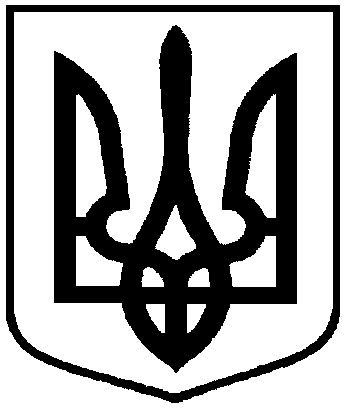 РОЗПОРЯДЖЕННЯМІСЬКОГО ГОЛОВИм. Суми З метою виховання у громадян почуття патріотизму та гордості за українських воїнів, шанобливого ставлення до ветеранів - учасників бойових дій, сучасних захисників України,  належної організації та відзначення у 2017 році Дня вшанування учасників бойових дій на території інших держав, керуючись пунктом 20 частини 4 статті 42 Закону України «Про місцеве самоврядування в Україні»:1. Організувати та провести заходи щодо відзначення у 2017 році Дня вшанування учасників бойових дій на території інших держав (додаток 1).2. Департаменту фінансів, економіки та інвестицій Сумської міської ради (Липова С.А.) забезпечити фінансування за КПКВК 0318600 «Інші видатки»  згідно з кошторисом (додаток 2).3. Відділу бухгалтерського обліку та звітності виконавчого комітету Сумської міської ради (Костенко О.А.) здійснити розрахунки згідно з наданими рахунками. 4. Відділу з питань взаємодії з правоохоронними органами та оборонної роботи Сумської міської ради (Брязкун Г.В.), Сумському відділу поліції        (м. Суми) ГУ Національної поліції в Сумській області (Карабута П.І.), Управлінню патрульної поліції в м. Сумах (Горбачевський А.Я.) у межах повноважень забезпечити охорону громадського порядку та безпеку дорожнього руху під час проведення заходів 15 лютого 2017 року.5. Організацію виконання даного розпорядження покласти на заступника міського голови з питань діяльності виконавчих органів ради Дмітрєвскую А.І. Міський голова                                                                             О.М. ЛисенкоКохан 700-561Розіслати: згідно зі спискомДодаток 1                          до розпорядження міського голови    від                               №  ЗАХОДИщодо  відзначення у 2017 році Дня вшанування учасників бойових дій на території інших держав	1.  Зустріч міського голови з членами сімей загиблих в Афганістані та інвалідами війни І групи, представниками громадських організацій.		Департамент комунікацій та 					інформаційної політики, управління з 			господарських та загальних питань, відділ 						транспорту,  зв’язку та телекомунікаційних 						послуг 						10 лютого 2017 року, 10:00						каб. № 59	2. Мітинг-реквієм з нагоди відзначення Дня вшанування учасників бойових дій на території інших держав, покладання квітів до монументу уродженцям Сумщини, які загинули в Афганській війні, за участю представників органів державної виконавчої влади та органів місцевого самоврядування, Збройних сил України, громадських організацій ветеранів Афганістану, учасників бойових дій на території інших держав.						Департаменти: комунікацій та 								інформаційної політики;   інфраструктури 						міста; відділи: культури та туризму; 							транспорту,  зв’язку та телекомунікаційних 						послуг; управління з господарських та 							загальних питань15 лютого 2016 року, 10.30сквер по вул. Г. Кондратьєва	3. Покладання квітів до пам’ятного знаку на честь бійців, загиблих у зоні АТО.							Управління з господарських та загальних 							питань, департамент комунікацій та 								інформаційної політики15 лютого 2017 року, 11:30вул. Г. Кондратьєва4. Урочисте вшанування учасників бойових дій на території інших держав. 					Відділи: культури та туризму, 								організаційно-кадрової роботи15 лютого  2017 року, 12:00					Сумська обласна філармонія	5. Проведення в навчальних закладах, установах культури тематичних уроків, лекцій з історії війни в Республіці Афганістан та інших локальних конфліктах, виставок, просвітницьких заходів, зокрема, за участю учасників бойових дій на території інших держав.												Управління освіти і науки, відділ культури 						та туризмуЛютий 2016 року6. Забезпечення благоустрою місць проведення святкових заходів, впорядкування меморіалів, могил, пам'ятників та пам'ятних знаків, місць поховань загиблих і померлих учасників бойових дій на території інших держав.Департамент інфраструктури міста, управління «Інспекція з благоустрою міста Суми»до 15 лютого 2017 року	7. Забезпечення чергування медичних працівників у місцях проведення  заходів.						Відділ охорони здоров’я						15 лютого 2017 року8. Сприяння висвітленню в засобах масової інформації заходів щодо відзначення в м. Суми Дня вшанування учасників бойових дій на території інших держав.Департамент комунікацій та інформаційної політикиЛютий 2017 рокуДиректор департаменту комунікацій та інформаційної політики                                                                  А.І. КоханДодаток 2до розпорядження міського головивід                              № Кошторис витрат на проведення заходів щодо  відзначення у 2017 році Дня вшанування учасників бойових дій на території інших державДиректор департаменту комунікаційта інформаційної політики			  			        А.І. КоханНачальник відділу організаційно-кадрової роботи					        А.Г. АнтоненкоНачальник відділу бухгалтерського обліку та звітності, головний бухгалтер                                                  О.А. Костенковід   09.02.2017      № 33-РПро відзначення у 2017 році Дня вшанування учасників бойових дій на території інших державДиректор департаменту комунікацій та інформаційної політикиА.І. КоханЗаступник міського голови з питань діяльності виконавчих органів радиА.І. ДмітрєвскаяНачальник відділу протокольної роботи та контролю Л.В. Моша	Начальник відділу бухгалтерського обліку та звітності, головний бухгалтерО.А. КостенкоДиректор департаменту фінансів, економіки та інвестиційС.А. ЛиповаНачальник правового управлінняО.В. ЧайченкоВ.о. заступника міського голови, керуючого справами виконавчого комітетуС.Я. Пак № з/пСтатті витрат, передбачених  по КПКВК 0318600 «Інші видатки»  на виконання міської «Програми фінансового забезпечення відзначення на території міста державних, професійних свят, ювілейних дат та інших подій на 2017-2019 роки» завдання 1. «Забезпечення виконання чинного законодавства щодо відзначення державних, професійних свят, ювілейних дат та пам’ятних днів державного, регіонального та місцевого значення»«Придбання квіткової продукції для забезпечення покладаннь» Розмір витрат,грн.Статті витрат, передбачених  по КПКВК 0318600 «Інші видатки»  на виконання міської «Програми фінансового забезпечення відзначення на території міста державних, професійних свят, ювілейних дат та інших подій на 2017-2019 роки» завдання 1. «Забезпечення виконання чинного законодавства щодо відзначення державних, професійних свят, ювілейних дат та пам’ятних днів державного, регіонального та місцевого значення»«Придбання квіткової продукції для забезпечення покладаннь» КЕКВ 2210 «Предмети, матеріали, обладнання та інвентар»КЕКВ 2210 «Предмети, матеріали, обладнання та інвентар»КЕКВ 2210 «Предмети, матеріали, обладнання та інвентар»1Квіти розсипом –  50 шт.*15,00 грн.750,002Квіти    – 2 букети*250,00 грн.   500,00РАЗОМ:1 250,00